ЧЕРКАСЬКА МІСЬКА РАДА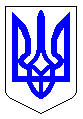 ЧЕРКАСЬКА МІСЬКА РАДАВИКОНАВЧИЙ КОМІТЕТРІШЕННЯВід 21.07.2021 № 739Про розподіл коштів на капітальний ремонт житлового будинкуоб’єднання співвласників багатоквартирного будинку«ГС-46» на 2021 рікВідповідно до п.п. 3 п.а ст.30; п.п. 1 п.а ст.31 Закону України «Про місцеве самоврядування в Україні», Програми підтримки об’єднань співвласників багатоквартирних будинків (ОСББ, асоціацій ОСББ) у м. Черкаси «Формування відповідального власника житла» на 2021-2023 роки, затвердженої рішенням міської ради від 15.06.2021 № 6-22, враховуючи звернення ОСББ          «ГС-46» (вх. №14152-01-20 від 29.06.2021), виконавчий комітет Черкаської міської ради ВИРІШИВ:У зв’язку з закінченням бюджетного 2020 року, визнати таким, що втратило чинність, рішення виконавчого комітету Черкаської міської ради від 08.09.2020 № 855 «Про розподіл коштів на капітальний ремонт житлового будинку співвласників багатоквартирного будинку «ГС-46» на 2020 рік». Виділити з міського бюджету кошти на капітальний ремонт житлового будинку об’єднання співвласників багатоквартирного будинку        «ГС-46» на загальну суму 910 050,00 грн., що складає 60% від загальної вартості робіт, решта 40% - це кошти об’єднання, згідно з додатком.Департаменту житлово-комунального комплексу (Яценко О.О.)         фінансування витрат провести згідно з актами виконаних робіт по КПКВК 1216011 «Експлуатаційне та технічне обслуговування житлового фонду».4.	Контроль за виконанням рішення покласти на першого заступника міського голови з питань діяльності виконавчих органів ради Тищенка С.О.Міський голова                                                                        А.В. БондаренкоДодаток      ЗАТВЕРДЖЕНОрішення виконавчого комітету Черкаської міської ради 						                від _______________№______РОЗПОДІЛ коштів на капітальний ремонт житлового будинку                                              ОСББ «ГС-46» на 2021 рікПримітка:      Кошти з міського бюджету будуть виділятися після підтвердження інформації щодо перерахунку коштів об’єднання, згідно з договором та актом виконаних робіт, на рахунок підрядної організації.Заступник директора департаменту житлово-комунального комплексу    		                              А.М. Наумчук№п/пНазва, адресаВиди робітОдиниця виміруПлан на 2021 рік1Об’єднання співвласників багатоквартирного будинку                « ГС-46»вул. Припортова буд. 46Капітальний ремонт загально будинкових електромереж та капітальний ремонт системи опалення (встановлення циркуляційного насосу з погодозалежним регулятором температури житлового будинку) грн.910 050,00